Vielen Dank, dass du dir unsere Lebenslauf-Vorlage heruntergeladen hast! Bei den einzelnen Stationen im Lebenslauf handelt es sich um Mustertexte, weshalb du die Vorlage mit deinen eigenen Informationen füllen und den Lebenslauf für deine Bewerbung individualisieren solltest.Lösche dazu diese Seite aus diesem Dokument und ergänze den Lebenslauf mit deinen persönlichen Daten. Die Seite kannst du ganz einfach löschen, indem du alle Inhalte auf dieser Seite markierst und die Entfernen-Taste („Entf“) drückst.Wenn du dich beim Erstellen deines Lebenslaufs nicht 100% sicher fühlst, empfehlen wir dir den kostenlosen Bewerbungsgenerator von bewerbung2go. Dieser bietet dir neben verschiedenen Designvorlagen inhaltliche Vorschläge passend zur ausgewählten Jobbeschreibung. Damit kannst du Schritt für Schritt deinen individuellen Lebenslauf erstellen: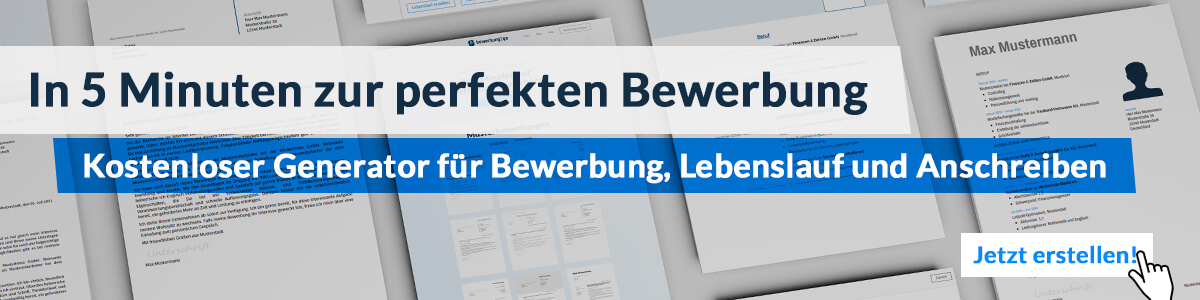 Hier entlang zum kostenlosen Bewerbungsgenerator von bewerbung2goLebenslauf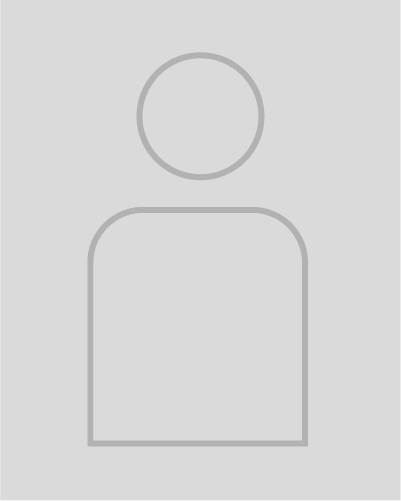 Persönliche DatenGeburtsdatum / -ort	09.08.1979 in GeburtsortStaatsangehörigkeit	deutschFamilienstand	ledigFachbereiche und ErfahrungsfelderBerufserfahrungenSeit 03.2013	Beispiel GmbH, StandortGeschäftsführerinVerantwortung für die strategische Ausrichtung des UnternehmensChangemanagementOperative Führung des StandortesPersonalmanagementVerantwortung für die UnternehmenszahlenKonzeption von GeschäftsmodellenErster Ansprechpartner für die ÖffentlichkeitVertriebsleitungAkquise von KundenAngebotskonzeption und -verhandlung11.2005 – 02.2013	Musterfirma, StandortStellvertretende GeschäftsleitungMitarbeit im Bereich Business DevelopmentKoordination von Arbeitsabläufen und ProzessenMarktbeobachtung, Wettbewerbsanalysen, Auswertung betriebswirtschaftlicher Kennzahlen06.1993 – 10.2005	Unternehmen Muster, StandortProjektleitung VertriebBetreuung internationaler ProjekteAnsprechpartner für die Öffentlichkeit07.1990 – 05.1993	Musterfirma, StandortJunior ProjektmanagerLeitung und Durchführung von Projekten, primär im Bereich ERP-/CRM-SystemeAufgaben im ControllingAusbildung08.2010 - 09.2013	Universität Beispiel, StandortAbschluss: Master of Science in Management and Economics 08.1998 - 01.2001	Universität Muster, StandortAbschluss:  Bachelor of Science in Wirtschaftswissenschaften Weiterbildungen2019	Moderations- und Präsentationstechniken2017	Mitarbeiter motivieren2015	Digital Leadership2015	Projektmanagement2014	Changemanagement 2011 	Elevator Pitch2009	Selbstorganisation und FührungWeitere Fähigkeiten und KenntnisseSprachkenntnisse	Deutsch, Muttersprache	Englisch, fließend in Wort und Schrift	Französisch, gut in Wort und SchriftEDV	Microsoft Word, Excel, PowerPoint, OutlookFührerschein	Klasse BEhrenamt	Engagement im HospizMusterstadt, 16.09.2022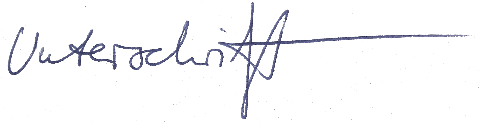 Camille KazeKundenbetreuungPlanung Finanz- und KapitalmarktChangemanagement Rating-BeratungTechniksektorProjektmanagementInternationale FührungAuslandserfahrung